RFQ of Stonework’s for Qaraghuli primary school at Faryab province  Note: The supplier must have a valid bank account and the Stonework’s amount will be paid as account-to-account transfer. Please copy and print you are quotation in company’s letterheads and give your quotation in price in fixed Afghan amount. Please type you are company Name, specification, the announcement number and Date on the envelope, unknown and the application received after the deadline are not considered for further process. The contractor is obliged to deliver the Stonework’s within 3 days after signing the contract to Qaraghuli primary school. Attaches to you are quotation is a copy of the company license, a copy of the NID card for company owners. Vendor’s Application Farm 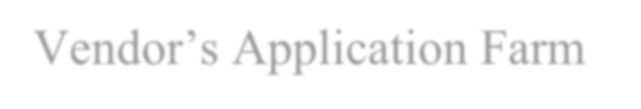 	Application No.  	 	 	 	 	 	 	Date: Re-announcement No: DAARTT-205/01092022 Background: DAARTT (Danish Assistance to Afghan Rehabilitation and Technical Training) is an INGO established in Afghanistan by the Danish People’s Aid (DPA) in 2004. DAARTT is specialized in construction and capacity building in all aspects of construction. DAARTT’s core staff consists of experienced Afghan engineers, architects, and management board. DAARTT has constructed more than 100 schools, clinics, and other buildings. Recently DAARTT has Started Humanitarian program as well in Afghanistan. Item description and specification: Attachment: one page vendor Application form 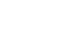 Delivery location: Faryab province, Almar District, Qaraghuli primary school  Type: Short term  Announcement period: 27 September 2022 – 01 October 2022Budget: The quotation must be in Afghani Currency, including transportation and other relevant cost.   قیمت ها باید به پول افغانی و شامل تمامی مصارف از قبیل تران سپورت و غیره باشد.  مالیه دولت طبق ماده 72 قانون مالیات افغانستان وضع  و به حساب وزارت مالیه انتقال می گردد.Quotation validation: 5 days from date of submission  The Quotation Must be Sealed and Submitted to the DAARTT Head Office before the end of bidding date and must be dropped in the bidding box.  DAARTT Office Address: Kabul City, 4th District, kulola pushta, Burje Barq Bus Stop, Street No 6, Etifaq Street, House No. 11  No: +93(0)791910566 Company Information Company Information Company Information Company Information Company Information Company Information Company Information Company Information Company Information Company Name: Company Name: Company Name: License No: License No: License No: License No: Issue Date:  Issue Date:  Business Type:  Business Type:  Business Type:  TIN: TIN: TIN: TIN: Expiry Date: Expiry Date: Bank Account No. Bank Account No. Bank Account No. Bank Name: Bank Name: Bank Name: Bank Name: A/c Name: A/c Name: Business Address: House/Aprmnt No.          Street/Block No.                              District:                                         province:  Business Address: House/Aprmnt No.          Street/Block No.                              District:                                         province:  Business Address: House/Aprmnt No.          Street/Block No.                              District:                                         province:  Business Address: House/Aprmnt No.          Street/Block No.                              District:                                         province:  Business Address: House/Aprmnt No.          Street/Block No.                              District:                                         province:  Business Address: House/Aprmnt No.          Street/Block No.                              District:                                         province:  Business Address: House/Aprmnt No.          Street/Block No.                              District:                                         province:  Business Address: House/Aprmnt No.          Street/Block No.                              District:                                         province:  Business Address: House/Aprmnt No.          Street/Block No.                              District:                                         province:  Company E-mail: Company E-mail: Company E-mail: Telephone:  Telephone:  Telephone:  Post No: Post No: Post No: Company Owners’ Information   Company Owners’ Information   Company Owners’ Information   Company Owners’ Information   Company Owners’ Information   Company Owners’ Information   Company Owners’ Information   Company Owners’ Information   Company Owners’ Information   Director’ Name: F/Name: F/Name: F/Name: National ID: National ID: National ID: Passport No: Passport No: ID Card No.                E-mail: ID Card No.                E-mail: ID Card No.                E-mail: ID Card No.                E-mail: Cell phones:  Cell phones:  Cell phones:  Cell phones:  Cell phones:  Address House/Aprmnt No.          Street/Block No.                              District:                                         province: Address House/Aprmnt No.          Street/Block No.                              District:                                         province: Address House/Aprmnt No.          Street/Block No.                              District:                                         province: Address House/Aprmnt No.          Street/Block No.                              District:                                         province: Address House/Aprmnt No.          Street/Block No.                              District:                                         province: Address House/Aprmnt No.          Street/Block No.                              District:                                         province: Address House/Aprmnt No.          Street/Block No.                              District:                                         province: Address House/Aprmnt No.          Street/Block No.                              District:                                         province: Address House/Aprmnt No.          Street/Block No.                              District:                                         province: Assistant Director: Assistant Director: F/Name: F/Name: F/Name: National ID: National ID: National ID: Passport No: ID Card No.                E-mail: ID Card No.                E-mail: ID Card No.                E-mail: ID Card No.                E-mail: ID Card No.                E-mail: Cellphones: Cellphones: Cellphones: Cellphones: Address House/Aprmnt No.          Street/Block No.                              District:                                         province: Address House/Aprmnt No.          Street/Block No.                              District:                                         province: Address House/Aprmnt No.          Street/Block No.                              District:                                         province: Address House/Aprmnt No.          Street/Block No.                              District:                                         province: Address House/Aprmnt No.          Street/Block No.                              District:                                         province: Address House/Aprmnt No.          Street/Block No.                              District:                                         province: Address House/Aprmnt No.          Street/Block No.                              District:                                         province: Address House/Aprmnt No.          Street/Block No.                              District:                                         province: Address House/Aprmnt No.          Street/Block No.                              District:                                         province: Director’s Signature: Director’s Signature: Director’s Signature: A.D Signature: A.D Signature: A.D Signature: A.D Signature: A.D Signature: A.D Signature: 